EDITORIAL “LUCHITO”	El arte de aprender(P.D.C.) (FEBRERO) PRIMERO DE PRIMARIAI. DATOS REFERENCIALES.-II ACTIVIDADES DEL P.S.P.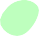 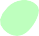 COCHABAMBA: 67414660 – 72292198	ORURO: 72332779 - 71854936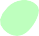 EDITORIAL “LUCHITO”	El arte de aprender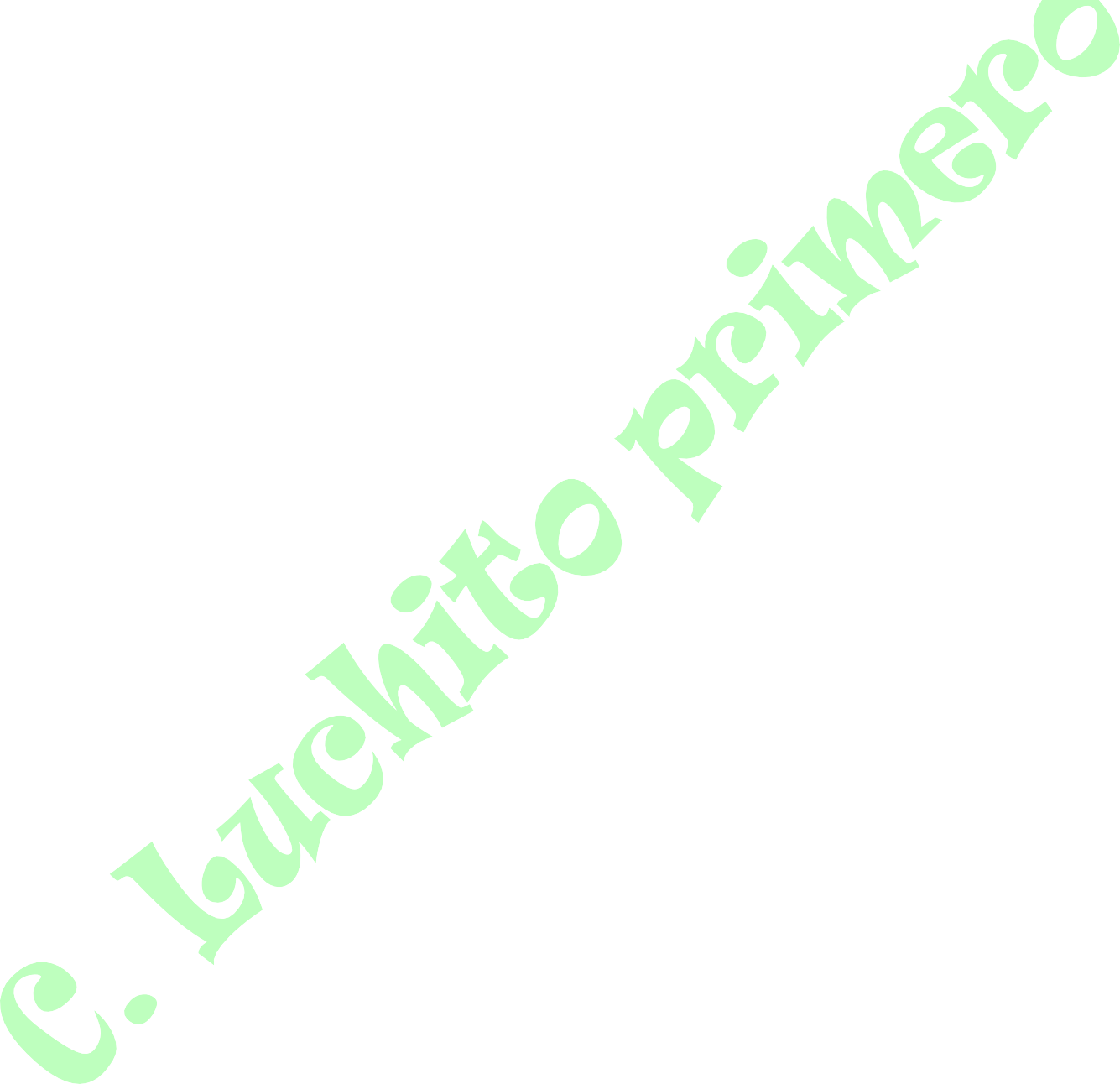 III. OBJETIVO HOLÍSTICO DE NIVELEDITORIAL “LUCHITO”	El arte de aprenderEDITORIAL “LUCHITO”	El arte de aprenderDISTRITO EDUCATIVO:UNIDAD EDUCATIVA:DIRECTOR (A) :LIC. NELLY ALANDIA ATAHUCHIAÑO DE ESCOLARIDAD:PRIMER AÑO DE EDUCACIÓN PRIMARIA COMUNITARIA VOCACIONALCAMPOS DE SABERES Y CONOCIMIENTOS:C.P.- C.S – V.T.T.- C.T.P.ÁREAS:COMUNICACIÓN Y LENGUAJES, CIENCIAS SOCIALES, ARTES PLÁSTICAS Y VISUALES, CIENCIAS NATURALES, MATEMÁTICA, TÉCNICA TECNOLÓGICATIEMPO:2 SEMANASTRIMESTRE:PRIMERRESPONSABLE:PROF. “LUCHITO”MODALIDAD:PRESENCIALPERFIL DE SALIDA DEL NIVEL TRANSITABILIDAD EN EL NIVEL.PERFIL DE SALIDA DEL NIVEL TRANSITABILIDAD EN EL NIVEL.Comunicación y lenguajesComunica de manera oral y escrita en lengua castellana, originaria y extranjera ideas, sentimientos y pensamientos fundamentados de manera adecuada y coherente, utilizando recursos no verbales y para verbales a partir de la escucha e interpretación de la información de un texto, considerando la situación comunicativa.Artes Plásticas y VisualesDemuestra actitudes de compañerismo, respeto, solidaridad, complementariedad y serenidad al igual que conocimientos, aptitudes y destrezas artísticas: motricidad, sensibilidad, creatividad, inventiva y manejo de materiales alternativos, para el desenvolvimiento artístico-cultural e ingenio para la resolución de problemas.Ciencias NaturalesProtege y preserva toda manifestación de vida, desde una convivencia equilibrada y armónica con la Madre Tierra, resolviendo problemáticas de su contexto a través de la indagación, el desarrollo de prácticas socio-ambientales, la comprensión de la relación de interdependencia y la toma de decisiones informadas sobre salud integral.Ciencias SocialesAsume en su cotidianidad los principios y valores constitucionales; sustenta su posición sobre hechos y acontecimientos históricos, aspectos geográficos y relación del ser humano con la sociedad, con pensamiento crítico y argumentos teóricos, prácticos basados en su realidad experiencial, tomando decisiones razonadas que orientan el horizonte de la justicia social, el respeto y convivencia armónica entre las personas y la Madre Tierra.MatemáticaAnaliza y resuelve, con precisión y creatividad, problemas de la vida cotidiana, con el uso de conceptos, procedimientos y operaciones del sistema de números naturales, enteros, racionales, sistemas de medidas, geometría plana, estadística yvariación.Recoge, organiza, representa y emite juicios sobre información de fenómenos y situaciones de la vida cotidiana utilizando técnicas, instrumentos básicos de la investigación, así como conceptos, procedimientos y operaciones matemáticos.Técnica TecnológicaElabora objetos artesanales a partir de la materia prima de su contexto y describe las vocaciones productivas comunitarias e individuales de su región.Comprende las nociones básicas de la robótica empleando las TICs en procesos de indagación para resolver problemáticas, necesidades y/o demandas de la comunidad.Propone estrategias de cuidado y preservación de los recursos naturales, orientado a reducir la contaminación ambiental, para evitar sobreexplotación de los recursos naturales y la deforestación.PERFIL DE SALIDA DEL AÑO.COMUNICACIÓN ORALComunicación oral.Expresa oralmente experiencias y emociones de manera coherente y articulada en su texto oral, de acuerdo al propósito comunicativo, utilizando normas de cortesía en LC, LO, LE.CIENCIAS SOCIALES.Describe a su familia; comparte roles entre sus miembros y demuestra su autoestima.Explica las características geográficas, los paisajes, los servicios básicos, las costumbres y actividades económicas del lugar donde vive.ARTES PLÁSTICASCoordina ojo y mano, realiza dibujos creativos desde sus conocimientos previos.EL CUERPO Y SALUDExplora y valora las características del cuerpo humano, propiciando el autoconocimiento y la práctica de hábitos de vida saludable en la prevención de enfermedades.NÚMEROS Y OPERACIONESEmplea las nociones de cantidad, ubicación temporal, espacialidad,	seriación,	distancias,	direccionalidad, lateralidad, conteo, desconteo, comparación de cantidade y valor posicional de números naturales utilizando objetos de su entorno natural.TECNOLOGÍAIdentifica y explica sobre los artefactos y herramientas del entorno familiar y comunidad.CONTENIDOS Y EJES ARTICULADORESCOMUNICACIÓN Y LENGUAJE (CASTELLANA, ORIGINARIA Y EXTRANJERA)Texto narrativo: escucha comprensiva y expresión oralPalabras con los sonidos iniciales: a, e, i, o, u,Expresión Oral.Expresión Corporal.Ronda de las vocales.CIENCIAS SOCIALESIntegrantes de la familia: ocupaciones y roles compartidos entre mujeres y varones (LC y LO).Integrantes de la familia, roles y ocupaciones.La comunidad como espacio de autoaceptación.Costumbres y tradiciones de la familia y la comunidad.DIBUJO ARTÍSTICOPsicomotricidad (trazo a mano alzada).CAMPO DE SABERES Y CONOCIMIENTO: VIDA TIERRA TERRITORIOPartes del cuerpo humano: estructura externa, función, diversidad en la apariencia física (LC y LO).Conociendo el cuerpo, sus características, funciones y cuidados.CAMPO DE SABERES Y CONOCIMIENTO: CIENCIA TECNOLOGÍA Y PRODUCCIÓN MATEMÁTICA.NÚMEROS Y OPERACIONESNociones fundamentales de la matemática.Noción de cantidad: poco/mucho, varios/ninguno.Noción de espacialidad: Delante/detrás, arriba/abajo, izquierda/derecha, cerca/ lejos, junto/separado, estar entre, alrededor de, frente a, detrás de, entre otros.